1e aanmelding voortgezet speciaal onderwijs (VSO)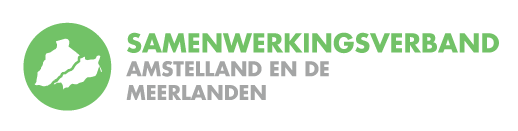 Van voortgezet onderwijs (VO) naar voortgezet speciaal onderwijs (VSO)Verlenging TLV voortgezet speciaal onderwijs (VSO)*	GBA = Gemeentelijke Basisadministratie **	Amstelland = gemeenten Ouder-Amstel, Uithoorn, Amstelveen en Aalsmeer / Meerlanden = gemeente Haarlemmermeer ***	TOP-dossier is toegankelijk via www.swvam.nl****	De informatie die nodig is om een TLV-aanvraag voor het VSO te kunnen beoordelen is niet meer aan strikte criteria gebonden. Het TOP-dossier (of het OPP) dienen in elk geval inzicht te geven in de cognitief-didactische ontwikkeling van de leerling, het functioneren op school, de daarbij belemmerde en beschermende factoren en de ondersteuningsbehoefte. Of daarnaast nog aanvullende informatie nodig is, is ter beoordeling van het Regioloket.*****	Het Regioloket neemt een besluit over een TLV bij voorkeur tijdens een multidisciplinair overleg (MDO), waarbij leerling, school, ouders en andere betrokkenen aanwezig zijn.situatie:aanvraag door:indienen bij: vereisten:afhandeling en afgifte:de leerling staat ingeschreven op een school voor BaO, SBO of SOof…de leerling heeft geen schoolinschrijving in het Nederlanden…de leerling is woonachtig (volgens inschrijving bij de GBA*) in een gemeente binnen de regio Amstelland en de Meerlanden**de VSO-school waar de leerling is aangemeld het Regioloket van SWVAM, via TOP-dossier***NB:Een TLV-aanvraag kan gedurende het gehele schooljaar worden ingediend. Om vóór het einde van het schooljaar te kunnen worden afgehandeld, dient een TLV-aanvraag uiterlijk 23 mei 2021 bij het Regioloket binnen te zijn.een TOP-dossier (of een recent digitaal OPP), met uitsluitend de informatie die nodig is om de toelaatbaarheid te kunnen beoordelen****Een deskundigen verklaring, ondertekend door minimaal twee deskundigen waarvan minstens één orthopedagoog of psycholoog, de tweede mag ook een maatschappelijk deskundige of arts zijn. Hier moet in staan waarom zij de aanvraag ondersteunen.de ouders en leerlingen vanaf 16 jaar hebben inzage gehad in het TOP-dossier (of het OPP)na ontvangst van de aanvraag wijst het Regioloket een casemanager aande casemanager toetst de aanvraagvereisten en neemt, indien nodig, contact op met de aanvrager als de aanvraag volledig is,  neemt het Regioloket binnen zes weken een besluit over de toelaatbaarheid, waarbij de looptijd en het bekostigingsniveau van de TLV worden bepaaldde aanvrager kan de getekende TLV downloaden in TOP-Dossierof…als de aanvraag niet volledig is, krijgt de aanvrager vier weken de tijd om aanvullende informatie aan te leverenwanneer de aanvraag na vier weken nog niet volledig is, sluit het Regioloket het dossier, zonder besluit over de toelaatbaarheidsituatie:aanvraag door: indienen bij:vereisten:afhandeling en afgifte:1. de leerling is ingeschreven bij een school voor voortgezet onderwijs binnen de regio Amstelland en de Meerlanden**en…2. de leerling zal worden  aangemeld bij een VSO-school binnen of buiten de regio Amstelland en de Meerlanden (Let op! De woonplaats van de leerling is in deze situatie niet van belang. Wanneer de leerling staat ingeschreven op een school voor regulier voortgezet onderwijs buiten de regio Amstelland en de Meerlanden, dan vraagt de VO-school de TLV aan bij het eigen samenwerkingsverband.)de VO-school waar de leerling op dat moment  is ingeschreven het Regioloket van SWVAM, via TOP-dossier***NB:Een TLV-aanvraag kan gedurende het gehele schooljaar worden ingediend. Om vóór het einde van het schooljaar te kunnen worden afgehandeld, dient een TLV-aanvraag uiterlijk 23 mei 2021 bij het Regioloket binnen te zijn.een TOP-dossier (of een recent digitaal OPP), met uitsluitend de informatie die nodig is om de toelaatbaarheid te kunnen beoordelen****Een deskundigen verklaring, ondertekend door minimaal twee deskundigen waarvan minstens één orthopedagoog of psycholoog, de tweede mag ook een maatschappelijk deskundige of arts zijn. Hier moet in staan waarom zij de aanvraag ondersteunen.de ouders en leerlingen vanaf 16 jaar hebben inzage gehad in het TOP-dossier (of het OPP)na ontvangst van de aanvraag wijst het Regioloket een casemanager aande casemanager toetst de aanvraagvereisten en neemt, indien nodig, contact op met de aanvrager als de aanvraag volledig is,  neemt het Regioloket binnen zes weken een besluit over de toelaatbaarheid*****, waarbij de looptijd en het bekostigingsniveau van de TLV worden bepaaldde aanvrager kan de getekende TLV downloaden in TOP-Dossierof…als de aanvraag niet volledig is, krijgt de aanvrager vier weken de tijd om aanvullende informatie aan te leverenwanneer de aanvraag na vier weken nog niet volledig is, sluit het Regioloket het dossier, zonder besluit over de toelaatbaarheidsituatie:aanvraag door: indienen bij:vereisten:afhandeling en afgifte:de leerling is ingeschreven bij een VSO-school binnen of buiten de regio Amstelland en de Meerlanden**en…er is al een TLV afgegeven door  SWVAMen…de TLV eindigt op 31-07-2021de VSO-school waar de leerling op dat moment is ingeschreven het Regioloket van SWVAM, via TOP-dossier***NB:Een TLV-aanvraag kan gedurende het gehele schooljaar worden ingediend. Om vóór het einde van het schooljaar te kunnen worden afgehandeld, dient een TLV-aanvraag uiterlijk 23 mei 2021 bij het Regioloket binnen te zijn.een TOP-dossier (of een recent digitaal OPP), met uitsluitend de informatie die nodig is om de toelaatbaarheid te kunnen beoordelen**** een motivering voor de verlenging van de TLV.Een deskundigen verklaring, ondertekend door minimaal twee deskundigen waarvan minstens één orthopedagoog of psycholoog, de tweede mag ook een maatschappelijk deskundige of arts zijn. Hier moet in staan waarom zij de aanvraag ondersteunen.de ouders en leerlingen vanaf 16 jaar hebben inzage gehad in het TOP-dossier (of het OPP)na ontvangst van de aanvraag wijst het Regioloket een casemanager aande casemanager toetst de aanvraagvereisten en neemt, indien nodig, contact op met de aanvragerals de aanvraag volledig is,  neemt het Regioloket binnen zes weken een besluit over de toelaatbaarheid, waarbij de looptijd en het bekostigingsniveau van de TLV worden bepaaldde aanvrager kan de getekende TLV downloaden in TOP-Dossierof…als de aanvraag niet volledig is, krijgt de aanvrager vier weken de tijd om aanvullende informatie aan te leverenwanneer de aanvraag na vier weken nog niet volledig is, sluit het Regioloket het dossier, zonder besluit over de toelaatbaarheid